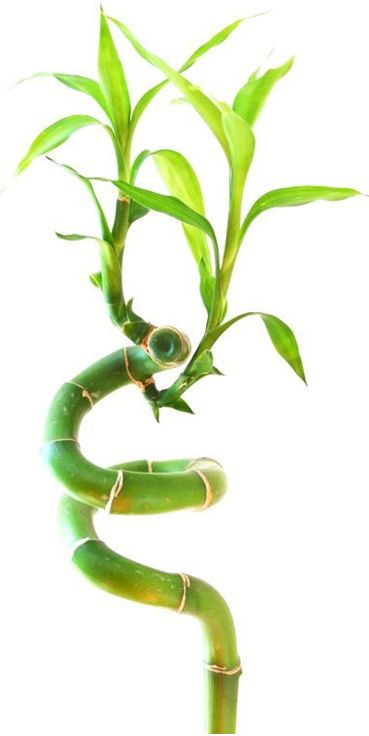 January 2026February 2026March 2026April 2026May 2026June 2026July 2026August 2026September 2026October 2026November 2026December 2026